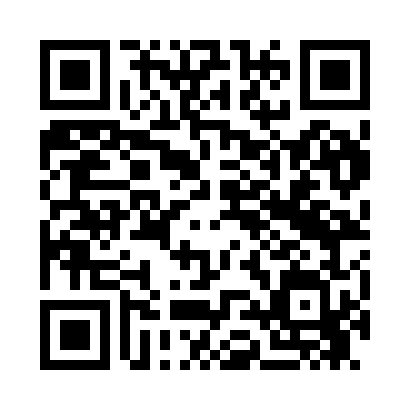 Prayer times for Soldina, EstoniaWed 1 May 2024 - Fri 31 May 2024High Latitude Method: Angle Based RulePrayer Calculation Method: Muslim World LeagueAsar Calculation Method: HanafiPrayer times provided by https://www.salahtimes.comDateDayFajrSunriseDhuhrAsrMaghribIsha1Wed2:425:081:056:229:0311:202Thu2:415:051:056:239:0511:213Fri2:405:031:056:249:0811:224Sat2:395:001:046:269:1011:235Sun2:384:571:046:279:1311:246Mon2:374:551:046:289:1511:257Tue2:364:521:046:309:1711:268Wed2:354:501:046:319:2011:279Thu2:344:471:046:329:2211:2810Fri2:334:451:046:349:2411:2911Sat2:324:431:046:359:2711:3012Sun2:314:401:046:369:2911:3113Mon2:304:381:046:389:3111:3214Tue2:294:361:046:399:3411:3315Wed2:284:331:046:409:3611:3416Thu2:274:311:046:419:3811:3517Fri2:264:291:046:429:4011:3618Sat2:264:271:046:449:4211:3719Sun2:254:251:046:459:4511:3820Mon2:244:231:046:469:4711:3921Tue2:234:211:046:479:4911:4022Wed2:234:191:046:489:5111:4123Thu2:224:171:056:499:5311:4224Fri2:214:151:056:509:5511:4325Sat2:204:131:056:519:5711:4426Sun2:204:121:056:529:5911:4527Mon2:194:101:056:5310:0111:4528Tue2:194:081:056:5410:0311:4629Wed2:184:071:056:5510:0511:4730Thu2:184:051:056:5610:0611:4831Fri2:174:041:056:5710:0811:49